NICHT-AUSGRENZUNG POLITIKGemäß Abschnitt 1557 von die bezahlbare Pflege Act BeschwerdeverfahrenEs ist die Politik der Mittelwesten regionalen Allergie, Asthma, Arthritis und Osteoporose Zentrum, PC, nicht um auf der Grundlage von Rasse, Hautfarbe, nationaler Herkunft, Geschlecht, Alter oder Behinderung zu diskriminieren. Mittelwesten regionalen Allergie, Asthma, Arthritis und Osteoporose Zentrum, PC, hat ein internes Beschwerdeverfahren für rasche und gerechte Lösung der Beschwerden, denen jede Handlung, die durch Abschnitt 1557 der bezahlbare Pflege Act verboten (42 U.S.C. § 18116) und dessen Durchführungsverordnungen in 45 PT C.F.R. 92, ausgestellt durch die US Abteilung von Health And Human Services. Abschnitt 1557 verbietet Diskriminierung aufgrund von Rasse, Hautfarbe, nationaler Herkunft, Geschlecht, Alter oder Behinderung in bestimmte Gesundheits-Programme und Aktivitäten. Abschnitt 1557 und dessen Durchführungsverordnungen können im Büro des Ginger Sweet Office Manager bei 1027 S Main Street Suite 202, Joplin, Missouri 64801, Telefon Nummer 417-624-0050, Fax 417-624-1331, Email-ginger@michaeleejosephmd.com, befindet sich, die benannt worden, koordinieren die Bemühungen der Mittelwesten regionalen Allergie, Asthma, Arthritis & Osteoporose Zentrum, PC, Abschnitt 1557 einhalten geprüft werden.Jede Person, die jemand glaubt ausgesetzt Diskriminierung aufgrund von Rasse, Hautfarbe, nationaler Herkunft, Geschlecht, Alter oder Behinderung kann eine Beschwerde im Rahmen dieses Verfahrens einreichen. Es ist gegen das Gesetz für Midwest regionale Allergie, Asthma, Arthritis & Osteoporose Zentrum, PC, gegen jemand zu rächen, die Diskriminierung, gegen eine Beschwerde-Dateien oder beteiligt sich an der Untersuchung von Beschwerden.Vorgehensweise:         Beschwerden eingereicht werden, die Büroleiterin (Abschnitt 1557 Koordinator) innerhalb (60 Tage) des Datums die Einreichung der Beschwerde Person von der angeblichen Kenntnis diskriminierenden Aktion.ACHTUNG: OFFICE MANAGER1027 S Main St Suite 202Joplin MO 64801         Eine Beschwerde muss schriftlich mit Name und Anschrift der Person einreicht es.         Die Beschwerde muss sagen, das Problem oder die Aktion angeblich diskriminierende und Abhilfe oder Linderung gesucht.         The Office Manager/Abschnitt 1557 Koordinator führt eine Untersuchung des der Beschwerde. Diese Untersuchung kann informelle, es wird jedoch gründlich, bieten allen Interessierten Gelegenheit, Nachweise für die Beschwerde einreichen. Der Abschnitt 1557 Koordinator wird beibehalten, die Dateien und Unterlagen der Mittelwesten regionalen Allergie, Asthma, Arthritis und Osteoporose Zentrum, PC, in Bezug auf solche Beschwerden. Soweit wie möglich und im Einklang mit geltendem Recht, dauert der Abschnitt 1557 Koordinator geeignete Maßnahmen, um die Vertraulichkeit der Dateien und Aufzeichnungen über Beschwerden und Willen teilen sie nur mit denen, die ein Bedürfnis haben, kennen.         Der Abschnitt 1557 Koordinator erlässt eine schriftliche Entscheidung über die Beschwerde, basierend auf ein überwiegen des Beweises, spätestens 30 Tage nach ihrer Einreichung, einschließlich eine Mitteilung an den Beschwerdeführer über ihr Recht, Verwaltungs- oder weiter zu verfolgen Heilmittel.         Die Einreichung der Beschwerde kann die Entscheidung des Koordinators der Abschnitt 1557 appellieren schriftlich bei der (Besitzer) innerhalb von 15 Tagen nach Erhalt der Abschnitt 1557 Koordinator Entscheidung. (Besitzer) erlässt eine schriftliche Entscheidung als Reaktion auf die Beschwerde bis spätestens 30 Tage nach seiner feilen.Die Verfügbarkeit und Nutzung von diesem Beschwerdeverfahren verhindert keine Person davon abhält, Gerichts- oder Verwaltungsverfahren Billigkeitsrecht, einschließlich der Einreichung einer Beschwerde der Diskriminierung aufgrund von Rasse, Hautfarbe, nationaler Herkunft, Geschlecht, Alter oder Behinderung, vor Gericht oder mit der US-Abteilung von Health And Human Services, Office für die Bürgerrechte. Eine Person kann eine Beschwerde von Diskriminierung elektronisch durch das Amt für Bürgerrechte Beschwerde Portal abrufbar ist: https://ocrportal.hhs.gov/ocr/portal/lobby.jsf, oder per Mail oder Telefon an:U.S. Department of Health And Human Services200 Unabhängigkeit Avenue, SW Zimmer 509F, HHH GebäudeWashington, D.C. 20201Beschwerdeformulare finden Sie unter: http://www.hhs.gov/ocr/office/file/index.html . Solche Beschwerden müssen innerhalb von 180 Tagen nach der angeblichen Diskriminierung eingereicht werden.Mittelwesten regionalen Allergie, Asthma, Arthritis und Osteoporose Zentrum, PC, wird angemessene Vorkehrungen um sicherzustellen, dass Personen mit Behinderungen und Personen mit begrenzten Englischkenntnissen Hilfsmittel und Dienstleistungen oder Sprache-Assistance-Leistungen, bzw. zur Verfügung gestellt werden, bei Bedarf zur Teilnahme an diesem Missstand Prozess machen. Solche Vereinbarungen können unter anderem beschränken sich nicht auf, bietet qualifizierte Dolmetscher, Bereitstellung von Kassetten von Material für Personen mit eingeschränktem Sehvermögen mit Klebeband oder Sicherstellung einer barrierefreien Lage für das Verfahren. Der Abschnitt 1557 Koordinator wird für solche Vereinbarungen verantwortlich.Stand: 31. Oktober 2016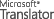 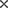 OriginalNON-DISCRIMATION POLICY